АДМИНИСТРАЦИЯ ТУЖИНСКОГО МУНИЦИПАЛЬНОГО РАЙОНА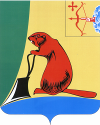 КИРОВСКОЙ ОБЛАСТИПОСТАНОВЛЕНИЕО внесении изменений в постановление администрации Тужинского муниципального района от 16.05.2019 № 171           На основании распоряжения администрации Тужинского муниципального района от 15.03.2017 № 16 «О создании Совета молодёжи при администрации Тужинского муниципального района Кировской области» и в связи с кадровыми изменениями администрация Тужинского муниципального района ПОСТАНОВЛЯЕТ:Внести изменения в Приложение, утвержденное постановлением администрации Тужинского муниципального района от 16.05.2019 № 171 «Об утверждении персонального состава Совета молодежи при администрации Тужинского муниципального района Кировской области» (далее – состав Совета молодёжи), утвердив состав Совета молодежи в новой редакции согласно приложению.2. Настоящее постановление вступает в силу с момента официального опубликования в Бюллетене муниципальных нормативных правовых актов органов местного самоуправления Тужинского муниципального района Кировской области.	Глава Тужинскогомуниципального  района    Л.В. Бледных                                             СОСТАВ Совета молодёжи при администрации Тужинского муниципального района Кировской области                                                    __________16.07.2021№218пгт Тужапгт Тужапгт Тужапгт Тужа      ПриложениеУТВЕРЖДЕНпостановлением администрацииТужинского муниципального районаот  16.07.2021      №  218                    ПриложениеУТВЕРЖДЕНпостановлением администрацииТужинского муниципального районаот  16.07.2021      №  218              ТАРАСОВА                            Ксения Андреевна-заместитель директора МБУК Тужинский РКДЦ, председатель Совета молодёжиКУКЛИНАЮлия Васильевна-педагог - организатор КОГОБУ СШ с.Ныр, заместитель председателя Совета молодёжиЦАРЕГОРОДЦЕВА             Юлия Геннадьевна-ведущий специалист по молодежной политике отдела культуры, спорта и молодежной политики администрации Тужинского муниципального района, секретарь Совета молодёжиЧлены совета:АФАНАСЬЕВАСветлана Павловна-домохозяйкаБЕЗРУКОВМихаил Анатольевич-главный специалист - главный архитектор района отдела жизнеобеспечения администрации Тужинского муниципального района БЕРЕСНЕВАМария Эдуардовна-главный специалист, ответственный секретарь по делам несовершеннолетних и защите их прав при администрации Тужинского муниципального района ДВИНСКИХ                           Марина Александровна-специалист по работе с семьей КОГАУСО «МКЦСОН в Яранском районе»ДЬЯКОНОВА                       Евгения Николаевна-ведущий специалист отдела организационно – правовой и кадровой работы администрации Тужинского муниципального районаИГИТОВАДиана Витальевна-медицинская сестра поликлиники КОГБУЗ «Тужинская центральная районная больница»КОРОЛЁВА                             Ксения Алексеевна-ведущий специалист – юрист отдела организационно – правовой и кадровой работы администрации Тужинского муниципального районаКРАЕВА                                  Елена Анатольевна-специалист по социальной работе КОГАУСО «МКЦСОН в Яранском районе»КУРАНДИНА                         Ольга Владимировна- социальный педагог КОГОБУ СШ с.НырОБОТНИНААнастасия Васильевна-ведущий специалист управления образования администрации Тужинского муниципального районаТРЕГУБОВА                            Мария Александровна-бухгалтер ООО «Кулинар»ЯМБАКОВМаксим Валерьевич-студент КОГПОАУ ЯТТ